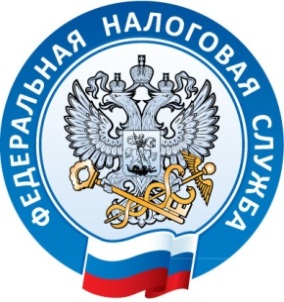 Межрайонная ИФНС России №1 по Республике Крым г. Джанкой, ул. Дзержинского,30                                                                                                                                                      тел. (36564)3-14-24                                                                                                                                                                06.02.2017Около полумиллиарда рублей планируется мобилизовать в бюджетную систему по итогам      декларационной кампании 2017 года.В Республике Крым стартовала декларационная кампания, в ходе проведения которой о своих доходах отчитываются граждане, получившие доходы в 2016 году без участия налоговых агентов, а также от индивидуальных предпринимателей и лиц, занимающихся частной практикой,  если даже они не получали доход. Самостоятельными плательщиками налога на доходы физических лиц также являются, нотариусы, адвокаты, другие лица, занимающиеся частной практикой, физические лица по вознаграждениям, полученным не от налоговых агентов (не от работодателя), физические лица по суммам, полученным от продажи имущества, физические лица, резиденты РФ по доходам, полученным от источников, находящихся за пределами РФ, физические лица, по доходам, при получении которых по каким-либо причинам не был удержан налог налоговыми агентами. Кроме этого, обязаны задекларировать доходы граждане, получившие выигрыши, доходы в виде вознаграждения, выплачиваемого им как наследникам авторов произведений науки, литературы, искусства, а также авторов изобретений и физические лица, получившие доходы от других физических лиц  в порядке дарения. Если вы получили доход хотя бы по одному из этих направлений у вас и возникает обязанность по сдаче декларации. В этом году ожидается, что декларации представят порядка 40 тысяч крымчан. Почти половина из этого количества - физические лица. Дополнительно в бюджет планируется собрать до 500 млн. руб.С учётом того, что срок подачи деклараций - 30 апреля - в этом году  выпадает на выходной день, в соответствии с Налоговым кодексом РФ приём деклараций будет осуществляться также 2 мая.  В 2016 году в налоговые органы  Республики Крым предоставлено налоговых деклараций по налогу на доходы физических лиц по форме 3-НДФЛ – 37,5 тысяч, в том числе индивидуальными предпринимателями – почти 24 тысячи, главами крестьянских (фермерских) хозяйств – 37 тысяч, нотариусами и другими лицами, занимающимися частной практикой – 206, адвокатами, учредившие адвокатские кабинеты – 481, физическими лицами – 12,8 тысяч деклараций.Общая сумма дохода по декларациям составила 22,3 млрд. руб., налоговые вычеты – 19 млрд. руб., общая сумма налога, исчисленная к уплате – 433,5 млн. руб.По итогам декларирования 10 ИП получили доходы свыше  100 млн.руб.Межрайонная ИФНС России №1 по Республике Крым